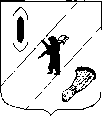 АДМИНИСТРАЦИЯ  ГАВРИЛОВ-ЯМСКОГОМУНИЦИПАЛЬНОГО  РАЙОНАПОСТАНОВЛЕНИЕ12.09.2014  №  1270Об утверждении муниципальной программы «Информационное общество в Гаврилов-Ямском муниципальном районе» на 2014-2016 годы	В целях реализации статьи 179 Бюджетного кодекса Российской Федерации,  руководствуясь постановлением Администрации Гаврилов-Ямского муниципального района  от 26.05.2014  № 751 «Об утверждении Порядка  разработки,  реализации и оценки эффективности муниципальных программ Гаврилов-Ямского муниципального района»,  статьей 31 Устава Гаврилов-Ямского муниципального района,АДМИНИСТРАЦИЯ МУНИЦИПАЛЬНОГО РАЙОНА ПОСТАНОВЛЯЕТ:1.Утвердить  муниципальную  программу «Информационное общество в Гаврилов-Ямском муниципальном районе» на 2014-2016 годы  (Приложение).2. Контроль  за исполнением настоящего постановления возложить на управляющего делами Администрации  муниципального района Ширшину М.Ю.      	3. Постановление опубликовать в официальном печатном издании и разместить на официальном сайте Администрации муниципального района в сети Интернет.Постановление вступает в силу с момента официального опубликования.Глава Администрациимуниципального района                                                                        В.И.Серебряков    Приложение                                                                                                     к постановлению Администрациимуниципального районаот 12.09.2014  № 1270ПАСПОРТМУНИЦИПАЛЬНОЙ ПРОГРАММЫ«Информационное общество в Гаврилов-Ямском муниципальном районе»   на 2014-2016 годыСодержание проблемы и обоснование необходимостиее решения программными методами    	В системе средств массовой информации, включающей периодические печатные издания, радио-, теле-, видеопрограммы и иные формы периодического распространения массовой информации, важнейшее место принадлежит прессе. Среди источников, из которых россияне предпочитают узнавать информацию, пресса является вторым каналом информирования после телевидения. В современных условиях информация становится источником, позволяющим сориентироваться в происходящих переменах, базой для получения знаний, катализатором преобразования самого человека и, таким образом, основой дальнейшего развития общества. Именно поэтому в современной жизни многократно возрастает ценность информации, ее полнота и качество, оперативность и доступность для населения.Основным источником, призванным поставлять информацию, являются СМИ, среди которых особая роль принадлежит прессе. Это обусловлено следующими факторами: с помощью печатных средств массовой    информации  государство формирует представление граждан  об     общественных процессах, побуждает  к политическим  и социальным        действиям, осуществляет  приобщение  населения к общественно-политическим  ценностям,  нормам  и  образцам поведения. Вот почему в качестве приоритетных направлений развития средств массовой информации – создание правовых, организационных и иных условий для увеличения доли информации, ориентированной на здоровый образ жизни, социально ответственное поведение, заинтересованность в образовании и профессиональном росте, а также информации, пропагандирующей традиционные культурные, нравственные и семейные ценности.В связи с доступностью прессы, ее наглядностью и разнообразием видов местное самоуправление имеет возможность осуществлять воздействие на самую массовую аудиторию. Наличие множества альтернативных печатных средств массовой информации позволяет  реализовать функцию обеспечения конституционных прав граждан на свободное получение, передачу и распространение информации.Население, проживающее в небольших городах и удаленных поселках, значимую для себя социальную информацию о событиях, происходящих в регионе, муниципальном округе или районе, может получить в основном только через местные СМИ, имея доступ из иных средств массовой информации только к федеральным телеканалам и другим средствам информации федерального масштаба.Традиционные печатные средства массовой информации предоставляют читателям более надежные, достоверные и систематизированные профессиональными специалистами сведения, в частности, по сравнению с Интернетом. Обработанная журналистами информация является важным инструментом сохранения и развития культуры России, поддержания и приумножения богатства русского языка. И для получения этой информации не требуется дополнительных технических средств, что позволяет ознакомиться с ней в удобное время и в подходящем месте. Современные научные исследования показали, что читатели печатных изданий легче понимают прочитанное, чем люди, пользующиеся электронными устройствами для получения информации.Только печатная информация, материализованная в газетной или журнальной полосе, несет фиксированное слово (текст), логически оформленное и поддающееся анализу. При чтении прессы потеря и искажение информации сводятся до минимума. Пресса — единственное средство, позволяющее потребителю информации контролировать динамику освещаемых событий, обстоятельства и направления их развития.Таким образом, средства массовой информации остаются важнейшим востребованным общественным институтом с высоким потенциалом развития, что предопределяет необходимость государственного участия в их поддержании и развитииII. Цель и задачи Муниципальной программыЦели Муниципальной программы:•  повышение эффективности работы средств массовой информации;•  создание в районе условий для развития СМИ, соответствующих по качеству, доступности и разнообразию выполнению принципов информационной безопасности и соответствия текущим социально-экономическим приоритетам района.      	Задачи Муниципальной программы:содействие формированию благоприятного имиджа Гаврилов-Ямского района посредством проведения целенаправленной информационной политики;подготовка печатных публикаций и телевизионных программ, способствующих социальной, экономической и политической стабильности в обществе, консолидации населения на решение общих задач; создание в Гаврилов-Ямском районе информационного поля, характеризующегося эффективной работой средств массовой информации, нацеленной на решение стратегических задач развития района на основе конструктивного подхода к решению проблем;  обеспечение устойчивого экономического роста районных СМИ;  - информационная поддержка деятельности Администрации Гаврилов-Ямского муниципального района; обеспечение жителей района достоверной социально значимой        информацией; материально-техническое обеспечение СМИ;переподготовка кадров СМИ. Перечень целевых показателей Муниципальной программыIII . Перечень  подпрограмм Муниципальной программы  	В муниципальную программу «Информационное общество в Гаврилов-Ямском  муниципальном районе» на 2014-2016 годы входят одна подпрограмма:Подпрограмма № 1:  Муниципальная целевая программа  «Развитие средств массовой информации на территории Гаврилов-Ямского  муниципального района» на 2014-2016 годы.ОСНОВНЫЕ СВЕДЕНИЯ О ПОДПРОГРАММЕ № 1Муниципальная  целевая программа «Развитие средств массовой информации на территории Гаврилов-Ямского  муниципального района» на 2014-2016 годыIV . Ресурсное обеспечение  Муниципальной программыРесурсное обеспечение Муниципальной  программы Гаврилов-Ямского муниципального района«Информационное общество в Гаврилов-Ямского  муниципальном районе» на 2014-2016годыV. Система управления реализацией Муниципальной программы.Текущее управление реализацией Муниципальной программой осуществляется Ответственным исполнителем - отделом по организационной работе и муниципальной службе Администрации Гаврилов-Ямского муниципального района (далее - Ответственный исполнитель).Ответственный исполнитель:- контролирует выполнение программных мероприятий, выявляет их отклонения от предусмотренных целей, устанавливает причины и принимает меры по устранению отклонений;- несет ответственность за своевременную реализацию Муниципальной программы, осуществляет управление ее Соисполнителями (Участниками), контролирует целевое и эффективное использование средств, направляемых на реализацию Муниципальной программы;- представляет в установленном порядке бюджетные заявки по Муниципальной программе, предполагаемые к финансированию за счет средств бюджета муниципального района в плановом периоде;- предоставляет в Управление финансов паспорт программы (по согласованию с отделом экономики, предпринимательской деятельности и инвестиций Администрации муниципального района) в качестве приложения к проекту решения Собрания представителей муниципального района о бюджете муниципального района на очередной финансовый год и плановый период;- готовит периодические отчеты о реализации Муниципальной программы;- осуществляет сбор и систематизацию статистической и аналитической информации о реализации программных мероприятий, ведет учет и осуществляет хранение документов, касающихся Муниципальной программы;- ежегодно осуществляет оценку достигнутых целей и эффективности реализации Муниципальной программы, размещает информацию на официальном сайте Администрации муниципального района в сети Интернет;В процессе реализации Муниципальной программы Ответственный исполнитель по согласованию с Соисполнителями (Участниками) вправе принимать решения о внесении изменений в перечни и состав мероприятий и Подпрограмм, сроки их реализации, а также в соответствии с законодательством в объёмы бюджетных ассигнований на реализацию программных мероприятий и Подпрограмм.При внесении изменений в план мероприятий и объёмы финансирования программных мероприятий, Ответственный исполнитель при необходимости уточняет планируемые к достижению значения количественных и качественных показателей эффективности Муниципальной программы.Решение о необходимости внесения изменений в Муниципальную программу, а также досрочного прекращения реализации Муниципальной программы принимается Ответственным исполнителем Муниципальной программы.Ответственный исполнитель ежегодно проводит оценку эффективности реализации муниципальной программы ее реализации в соответствии с Порядком проведения оценки эффективности реализации муниципальных программ Гаврилов-Ямского муниципального района, утвержденного постановлением Администрации Гаврилов-Ямского района №751 от.26.05.2014. Ответственный исполнитель организует ведение отчетности по реализации Муниципальной программы по установленным формам.Ответственный исполнитель направляет в отдел экономики предпринимательской деятельности и инвестиций Администрации муниципального района информацию о ходе реализации Муниципальной программы, использовании финансовых средств (по согласованию с Управлением финансов Администрации муниципального района):- ежеквартально (нарастающим итогом с начала года, кроме отчета за четвертый квартал) в срок до 15 числа месяца, следующего за отчетным кварталом;-ежегодно (итоговый за год и по выполнению программы за весь период действия) до 15 марта года, следующего за отчетным годом.Соисполнители (Участники) Муниципальной программы:- контролируют выполнение подпрограммных мероприятий, выявляют их отклонение от предусмотренных целей, устанавливают причины и принимают меры по устранению отклонений;- несут ответственность за своевременную реализацию Подпрограммы, контролируют целевое и эффективное исполнение средств, направляемых на реализацию Подпрограммы;- представляют в установленном порядке бюджетные заявки по Подпрограмме, предлагаемые к финансированию за счет средств бюджета муниципального района в очередном финансовом году в плановом периоде, в отдел по организационной работе и муниципальной службе Администрации муниципального района;- предоставляют в отдел по организационной работе и муниципальной службе паспорта Подпрограмм;- готовят периодические отчеты по реализации Подпрограмм;- осуществляют сбор и систематизацию статистической и аналитической информации о реализации подпрограммных мероприятий, ведут учет и осуществляют хранение документов, касающихся Подпрограмм;- ежегодно осуществляют оценку достигнутых целей и эффективности реализации Подпрограммы.При внесении изменений в план мероприятий и объёмы финансирования подпрограммных планируемые к достижению значения количественных и качественных показателей эффективности Подпрограммы.Соисполнители (Участники):-ежегодно производят оценку эффективности Подпрограммы ее реализации в соответствии с Порядком проведения оценки эффективности реализации муниципальных программ, утвержденного Администрацией Гаврилов-Ямского муниципального района №751 от 26.05.2014;-организуют ведение отчетности по реализации Подпрограмм по установленным формам:-направляют в отдел по организационной работе и муниципальной службе Администрации муниципального района информацию о ходе реализации Подпрограмм, использовании финансовых средств:ежеквартально (нарастающим итогом с начала года, кроме отчета за четвертый квартал) в срок до 10 числа месяца, следующего за отчетным кварталом;ежегодно (итоговый за год и по исполнении программы за весь период действия), до 01 марта года, следующего за отчетным годом;-направляют информацию о ходе реализации Подпрограммы в отдел по организационной работе и муниципальной службе Администрации муниципального района, которая должна содержать:сведения о результатах реализации Подпрограмм за отчетный финансовый год, данные о целевом использовании бюджетных средств и объёмах привлеченных средств иных бюджетов и внебюджетных источников, информация о ходе и полноте выполнения подпрограммных мероприятий, сведения о соответствии результатов фактическим затратам на реализацию Подпрограмм в натуральном выражении с указанием причин невыполнения;сведения о соответствии фактических показателей целевым, установленным в Подпрограмме и оценку эффективности результатов реализации Муниципальных программ;Отчет о выполнении Муниципальной программы (финансовые показатели) по форме согласно приложению №5 к Порядку разработки и реализации муниципальных программ, утвержденному постановлением  Администрации муниципального района от 26.05.2014 №751.VI. Система мероприятий Муниципальной программы: Список принятых сокращений	
     
     БМР – бюджет муниципального района   Наименование муниципальной программы«Информационное общество в Гаврилов-Ямском  муниципальном районе» на 2014-2016 годы«Информационное общество в Гаврилов-Ямском  муниципальном районе» на 2014-2016 годыОтветственный    исполнительмуниципальной программыОтдел по организационной работе и муниципальной службе Администрации муниципального районаОтдел по организационной работе и муниципальной службе Администрации муниципального районаКуратор муниципальной программыУправляющий делами Администрации муниципального района  Ширшина М.Ю.,  тел.: (48534) 2-02-51Управляющий делами Администрации муниципального района  Ширшина М.Ю.,  тел.: (48534) 2-02-51Сроки реализации муниципальной программы2014-2016 годы2014-2016 годыЦель муниципальной программы- повышение эффективности работы средств массовой информации;  создание в районе условий для развития СМИ, соответствующих по качеству, доступности и разнообразию выполнению принципов информационной безопасности и соответствия текущим социально-экономическим приоритетам района   - повышение эффективности работы средств массовой информации;  создание в районе условий для развития СМИ, соответствующих по качеству, доступности и разнообразию выполнению принципов информационной безопасности и соответствия текущим социально-экономическим приоритетам района   Объем финансирования муниципальной программы ,в том числе по годам реализации,тыс.руб.Всего  – 13500 тыс. руб. в том числе:2014 г. - 4500 тыс.руб.2015 г. - 4500 тыс.руб.2016 г. - 4500 тыс.руб.из них:бюджет муниципального района всего – 1500 тыс. руб.в том числе:2014г- 500 тыс. руб.;  2015г – 500 тыс.руб.;2016г - 500 тыс. руб.прочие источники:всего – 12000 тыс. руб.в том числе:2014 г – 4000 тыс. руб.; 2015 г – 4000 тыс. руб.;2016 г – 4000 тыс. руб.  Всего  – 13500 тыс. руб. в том числе:2014 г. - 4500 тыс.руб.2015 г. - 4500 тыс.руб.2016 г. - 4500 тыс.руб.из них:бюджет муниципального района всего – 1500 тыс. руб.в том числе:2014г- 500 тыс. руб.;  2015г – 500 тыс.руб.;2016г - 500 тыс. руб.прочие источники:всего – 12000 тыс. руб.в том числе:2014 г – 4000 тыс. руб.; 2015 г – 4000 тыс. руб.;2016 г – 4000 тыс. руб.  Перечень подпрограмм и основных мероприятий, входящих в составй  программыМуниципальная целевая программа «Развитие средств массовой информации на территории Гаврилов-Ямского муниципального района» на 2014-2016 годыОтдел по организационной работе и муниципальной службе Администрации муниципального района,управляющий делами Администрации МР Ширшина М.Ю., тел. (48534) 2-02-51;МАУ «Редакция районной газеты «Гаврилов-Ямский вестник» и местного телевещания», главный редактор Киселева Т.Ю., тел.: (48534) 3-55-62Наименование целевого показателя Весовой коэф.ЕдиницаизмеренияЗначения целевых показателейЗначения целевых показателейЗначения целевых показателейЗначения целевых показателейНаименование целевого показателя Весовой коэф.Единицаизмерения2014 год2015 год2015 год2016год12345567Муниципальная целевая программа «Развитие средств массовой информации на территории Гаврилов-Ямского муниципального района» на 2014-2016 годыМуниципальная целевая программа «Развитие средств массовой информации на территории Гаврилов-Ямского муниципального района» на 2014-2016 годыМуниципальная целевая программа «Развитие средств массовой информации на территории Гаврилов-Ямского муниципального района» на 2014-2016 годыМуниципальная целевая программа «Развитие средств массовой информации на территории Гаврилов-Ямского муниципального района» на 2014-2016 годыМуниципальная целевая программа «Развитие средств массовой информации на территории Гаврилов-Ямского муниципального района» на 2014-2016 годыМуниципальная целевая программа «Развитие средств массовой информации на территории Гаврилов-Ямского муниципального района» на 2014-2016 годыМуниципальная целевая программа «Развитие средств массовой информации на территории Гаврилов-Ямского муниципального района» на 2014-2016 годыМуниципальная целевая программа «Развитие средств массовой информации на территории Гаврилов-Ямского муниципального района» на 2014-2016 годыКоличество экземпляров районной газеты «Гаврилов-Ямский вестник»0,2единица3500350035003500Количество зрителей телеканала «Гаврилов-Ямское телевидение»0,2единица15000150001550016000Количество номеров районной газеты «Гаврилов-Ямский вестник»0,2единица51515151Количество программ телеканала «Гаврилов-Ямское телевидение»0,2единица45454545Количество специалистов, прошедших подготовку (переподготовку)0,2единица2222Наименование подпрограммыМуниципальная  целевая программа «Развитие средств массовой информации на территории Гаврилов-Ямского  муниципального района» на 2014-2016 годыОтветственный исполнитель подпрограммыОтдел по организационной работе и муниципальной службе Администрации муниципального района, управляющий делами Администрации МР Ширшина М.Ю., тел. (48534) 2-02-51Соисполнители подпрограммыМАУ «Редакция районной газеты «Гаврилов-Ямский вестник» и местного телевещания», главный редактор Киселева Т.Ю., тел.: (48534) 3-55-62Цели  и задачи подпрограммыЦель: повышение эффективности работы средств массовой информации;  создание в районе условий для развития СМИ, соответствующих по качеству, доступности и разнообразию выполнению принципов информационной безопасности и соответствия текущим социально-экономическим приоритетам района   Цели  и задачи подпрограммыЗадачи: содействие формированию благоприятного имиджа Гаврилов-Ямского района посредством проведения целенаправленной информационной политики;подготовка печатных публикаций и телевизионных программ, способствующих социальной, экономической и политической стабильности в обществе, консолидации населения на решение общих задач; создание в Гаврилов-Ямском районе информационного поля, характеризующегося эффективной работой средств массовой информации, нацеленной на решение стратегических задач развития района на основе конструктивного подхода к решению проблем;  обеспечение устойчивого экономического роста районных СМИ;  - информационная поддержка деятельности Администрации Гаврилов-Ямского муниципального района; обеспечение жителей района достоверной социально значимой        информацией; материально-техническое обеспечение СМИ;переподготовка кадров СМИ. Основные целевые показатели (индикаторы) подпрограммы- количество экземпляров районной газеты «Гаврилов-Ямский вестник»;- количество зрителей телеканала «Гаврилов-Ямское телевидение»- количество номеров районной газеты «Гаврилов-Ямский вестник»;- количество программ телеканала «Гаврилов-Ямское телевидение»;- количество специалистов, прошедших подготовку (переподготовку)Сроки и этапы   реализации  подпрограммы2014-2016 годыОбъемы и источники финансирования подпрограммы(тыс. руб)Всего  – 13500 тыс. руб. в том числе:2014 г. - 4500 тыс.руб.2015 г. - 4500 тыс.руб.2016 г. - 4500 тыс.руб.из них:бюджет муниципального района всего – 1500 тыс. руб.в том числе:2014г- 500 тыс. руб.;  2015г – 500 тыс.руб.;2016г - 500 тыс. руб.прочие источники:всего – 12000 тыс. руб.в том числе:2014 г – 4000 тыс. руб.; 2015 г – 4000 тыс. руб.;2016 г – 4000 тыс. руб.  Контактные лицауправляющий делами Администрации МР Ширшина М.Ю., тел. (48534) 2-02-51;главный редактор МАУ «Редакция районной газеты «Гаврилов-Ямский вестник» и местного телевещания»  Киселева Т.Ю., тел.: (48534) 3-55-62№№ п/пИсточник финансированияВсего Оценка расходов (тыс. руб.), в том числе по годам реализацииОценка расходов (тыс. руб.), в том числе по годам реализацииОценка расходов (тыс. руб.), в том числе по годам реализации№№ п/пИсточник финансированияВсего 2014 г.2015 г.2016 г.1234561Подпрограмма 1. Муниципальная  целевая программа «Развитие средств массовой информации на территории Гаврилов-Ямского  муниципального района» на 2014-2016 годы, в том числе:135004500450045001-бюджет муниципального района15005005005001-областной бюджет----1-прочие источники (средства МАУ «Редакция районной газеты «Гаврилов-Ямский вестник» и местного телевещания» )120004000400040002Итого по Муниципальной программе:135004500450045002- бюджет муниципального района15005005005002- областной бюджет----2- прочие источники120004000400040002№№п/пПрограммные мероприятия, обеспечивающие выполнение задачиИсполнители, участники (главные распорядители)Источник финанси-рованияОбъёмы финансирования, млн.руб.Объёмы финансирования, млн.руб.Объёмы финансирования, млн.руб.Объёмы финансирования, млн.руб.Ожидаемый результат, срок исполнения мероприятия№№п/пПрограммные мероприятия, обеспечивающие выполнение задачиИсполнители, участники (главные распорядители)Источник финанси-рованиявсегов т.ч. по годам реализациив т.ч. по годам реализациив т.ч. по годам реализацииОжидаемый результат, срок исполнения мероприятия№№п/пПрограммные мероприятия, обеспечивающие выполнение задачиИсполнители, участники (главные распорядители)Источник финанси-рованиявсего2014 г.2015 г.2016 г.Ожидаемый результат, срок исполнения мероприятия1234567891.Задача 1: Обеспечение устойчивого экономического роста районных СМИЗадача 1: Обеспечение устойчивого экономического роста районных СМИЗадача 1: Обеспечение устойчивого экономического роста районных СМИЗадача 1: Обеспечение устойчивого экономического роста районных СМИЗадача 1: Обеспечение устойчивого экономического роста районных СМИЗадача 1: Обеспечение устойчивого экономического роста районных СМИЗадача 1: Обеспечение устойчивого экономического роста районных СМИЗадача 1: Обеспечение устойчивого экономического роста районных СМИ1.1.Информационное сопровождение Муниципальной программыМАУ «Редак-ция районной газеты «Гаври-лов-Ямский вестник» и местного телевещания»1.1.1.Лицензионное программное обеспечениеБМР1203030402014-2016 годы1.1.2.Оргтехника, телекоммуникационные услугиБМР1505050502014-2016 годы1.1.3.Содержание и обеспечение деятельности  редакцииБМРпрочие источн.60087002002900200290020029002014-2016 годыВсего по задаче 1в том числе:9570318031803180     - бюджет муниципального района870280280280      - прочие источники (средства МАУ «Редакция районной газеты «Гаврилов-Ямский вестник» и местного телевещания»)87002900290029002.Задача 2: Переподготовка кадров СМИЗадача 2: Переподготовка кадров СМИЗадача 2: Переподготовка кадров СМИЗадача 2: Переподготовка кадров СМИЗадача 2: Переподготовка кадров СМИЗадача 2: Переподготовка кадров СМИЗадача 2: Переподготовка кадров СМИЗадача 2: Переподготовка кадров СМИ2.1.Организационно-образовательное сопровождение Муниципальной программыМАУ «Редак-ция районной газеты «Гаври-лов-Ямский вестник» и местного телевещания»2.1.1.Организация учёбы журналистов, проведение творческих семинаровБМР501515202014-2016 годыВсего по задаче 250151520в том числе бюджет муниципального района501515203Задача 3: Материально-техническое обеспечение СМИЗадача 3: Материально-техническое обеспечение СМИЗадача 3: Материально-техническое обеспечение СМИЗадача 3: Материально-техническое обеспечение СМИЗадача 3: Материально-техническое обеспечение СМИЗадача 3: Материально-техническое обеспечение СМИЗадача 3: Материально-техническое обеспечение СМИЗадача 3: Материально-техническое обеспечение СМИ3.1.Расходы, связанные с изданием районной газеты «Гаврилов-Ямский вестник» (оплата полиграфических услуг, стоимость бумаги)МАУ «Редак-ция районной газеты «Гаври-лов-Ямский вестник» и местного телевещания»прочие источн.38801285129513002014-2016 годыВсего по задаче 33880128512951300в том числе прочие источники (средства МАУ «Редакция районной газеты «Гаврилов-Ямский вестник» и местного телевещания»)3880128512951300Итого по Муниципальной программе:13500450045004500в том числе:   - бюджет муниципального района1500500500500   - прочие источники12000400040004000